DAFTAR PUSTAKAJurnal dan e-bookAgus Suripto, Ramadian Agus Triyono, 2014. “Pembangunan Sistem Informasi Akta Kelahiran Dinas Kependudukan Dan Pencatatan Sipil Sragen”, IJNS – Indonesian Journal on Networking and Security, Volume 3 No 3Ahmad Dwiky Kurniawan, 2015, Inovasi pelayanan publik (studi deskriptif tentang inovasi pelayanan surat izin usaha perdagangan (SIUP) di Badan Penanaman Modal dan Perizinan Kabupaten Lamongan) jurnal kebijakan dan manajemen publik, Vol.3 No.3Ahmad, Jamaluddin. 2015. Metode Penelitian Administrasi Publik. Yogyakarta : Gava Media Angga Dwi Saputra, Cathas Teguh Prakoso, S. R. 2020. Tinjauan Aspek Sumberdaya Manusia Dalam Penerapan Aplikasi E-Office Pada Badan. 9 (1), 4703–4716Ferdian, F. 2018. Inovasi Pelayanan Akta Kelahiran online di Dinas Kependudukan dan Catatan sipil Kota Banda Aceh (Universitas Islam Negeri Ar-Raniry). In Universitas Islam Negeri Ar-Raniry. 10 (1).Freeman. 2004. Stakeholder Theory and the Corporate Objective Revisited”. Organization Science. Vo. 15 No.3. Harbani Pasolong, 2007. Teori Administrasi Publik. Bandung: Alfabeta. Keban, Yeremias. 2014. Enam Dimensi Strategis Administrasi Publik Konsep, Teori dan Isu. Yogyakarta: Gava MediaKotler, Amstrong. 2001. Prinsip-prinsip pemasaran, Edisi keduabelas, Jilid 1. Jakarta: Erlangga Lexy J. Moleong. 2018. Metodologi Penelitian Kualitatif (Edisi Revi, P. 410)Mahmudi, 2010. Manajemen Kinerja Sektor Publik. Penerbit UUP STIM YKPN, YogakartaMiles, Matthew B. and A. Michael Huberman. 2014. Qualitative Data Analysis (terjemahan). Jakarta : UI Press.Mirnasari Rina Mei, 2013  “Inovasi Pelayanan Publik UPTD Terminal Purabaya Bungurasih”, Vol. 1 No. 1 Muluk, Khairul. 2008. Knowledge Management Kunci Sukses Inovasi Pemerintahan Daerah. Malang: Bayu Media Publishing Rukayat, yayat. 2017. Kualitas pelayanan publik bidang administrasi kependudukan di kecamatan pasirjambu. Jurnal Ilmiah Magister Ilmu Administrasi (JIMIA), 2(2), 56–65.Samsara, Ladiatno. 2013. Inovasi Pelayanan Paspor di Kantor Imigrasi Tentang Peningkatan Kualitas Pelayanan Surat Perjalanan Republik Indonesia di Kantor Imigrasi Kelas I Khusus Surabaya. Jurnal Kebijakan dan Manajemen Publik. Vol 1, No.1, Januari (Undang-Undang 25 Tahun 2009 tentang pelayanan publik)Simon, A. Herbert, 2010, Administrative Behavior, Perilaku Administrasi : Suatu Studi tentang Proses Pengambilan Keputusan dalam Organisasi Administrasi, Edisi Ketiga, Cetakan Keempat, Alih Bahasa ST. Dianjung, Bumi Aksara, JakartaSingarimbun, M & Effendi, S. 2011. Metode Penelitian Survai. Jakarta: LP3SSugiyono. 2018. Metode Penelitian Kuantitatif. Bandung: Alfabeta.Suwarno, 2008. Inovasi di Sektor Publik.STIA-LAN.JakartaSyafri, Wirman. 2012. Studi Tentang Administrasi Publik,Jakarta: Erlangga Yudi Setianto, 2008, Panduan lengkap mengurus perijinan dan dokumen pribadi, keluarga, dan bisnis. Jakarta ; Forum Sahabat.Dokumen resmi :Peraturan Menteri PANRB No. 30 Tahun 2014Keputusan Menteri Pendayagunaan Aparatur Negara (KEMENPAN) No. 63 Tahun 2003 tentang Pedoman Penyelenggaraan Pelayanan PublikUndang-Undang Nomor 24 Tahun 2013 tentang Administrasi Kependudukan.Website :http://Disdukcapil.tegalkota.co.idLAMPIRAN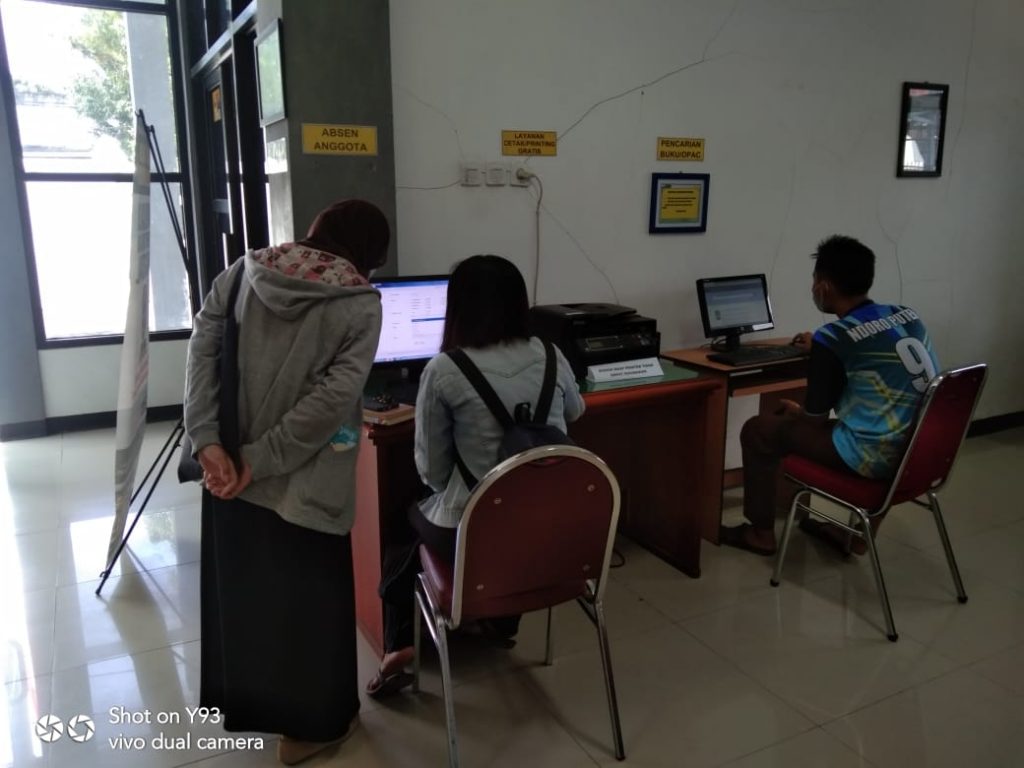 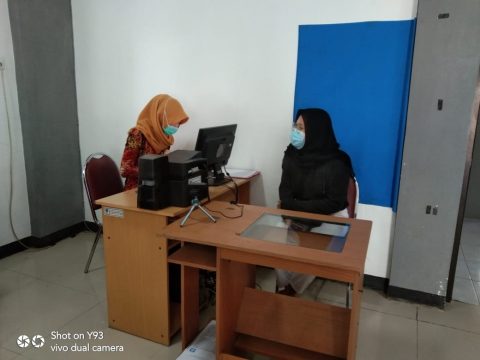 